FOR IMMEDIATE RELEASE: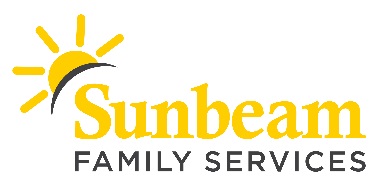 Oct. 4, 2018                               CONTACT:  Angie DossChief External Relations Officeradoss@sunbeamfamilyservices.org405.609.2311 (o) | 619.347.4057 (c)Applications Now Available for Grandparents Raising Grandchildren to Receive Holiday HelpProgram Brings Joy and Toys to Oklahoma Families (OKLAHOMA CITY) – Sunbeam Family Services is once again spreading holiday cheer through the 18th annual Grandparents Raising Grandchildren Holiday Program.  Applications are now available for grandparents raising grandchildren to receive holiday help.  In December, Santa will spread joy and toys to the children of participating families at a special holiday party.  “Oklahoma ranks as one of the top states in the nation for grandparents raising their grandchildren,” said Jim Priest, chief executive officer of Sunbeam.  “During the holidays, utilities skyrocket, leaving little money in the budget for holiday festivities.”This program is made possible by generous support from Oklahoma City Police Department, Oklahoma County Sheriff’s Office, TRIAD and the Oklahoma Recyclers Association, who truly embrace the giving spirit by raising donations to provide holiday gifts to families.  For more information, or to receive an application, visit sunbeamfamilyservics.org/GRG, call 405.609.1904 or email tford@sunbeamfamilyservices.org.  Applications are due by Nov. 1.Through the Grandparents Raising Grandchildren program, Sunbeam supports Oklahomans age 55 and older raising grandchildren without the presence of parents who live in Oklahoma, Cleveland, Canadian and Logan counties.  Participants are empowered through support groups, school supply assistance, holiday assistance and additional resources. For more information about Sunbeam’s Senior Services call 405.609.8923 or visit sunbeamfamilyservices.org/GRG.###About Sunbeam Family ServicesFounded in 1907, Sunbeam Family Services is one of Oklahoma’s longest serving nonprofits, providing help, hope and the opportunity to succeed to people of all ages and all stages of life in central Oklahoma through early childhood, counseling, foster care and senior services. To learn more, call 405.528.7721, visit sunbeamfamilyservices.org, or follow them on Facebook, Twitter and Instagram.About TRIAD:Established in 1997, TRIAD is a collaborative effort between the Oklahoma County Sheriff’s Office, local police departments and senior citizens working together to reduce and prevent crimes against senior adults.